                                                                       Lenguaje y Comunicación Segundos Básicos.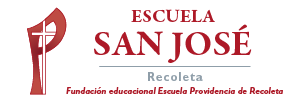                                                                                                   Semana del 5 de octubre.Adjetivos calificativos (3)1.- Escribe los sustantivos y adjetivos en la columna correcta:2.- Completa las oraciones con el adjetivo que corresponda a cada sustantivo:El perro ____________________________El tigre _____________________________La niña _____________________________La casa _____________________________La abuela ___________________________El caracol ____________________________El tiburón ___________________________La goma _____________________________Recuerda.Sustantivos.Adjetivos.Las palabras que nos señalan cualidades del sustantivo se llamanADJETIVOS CALIFICATIVOS.